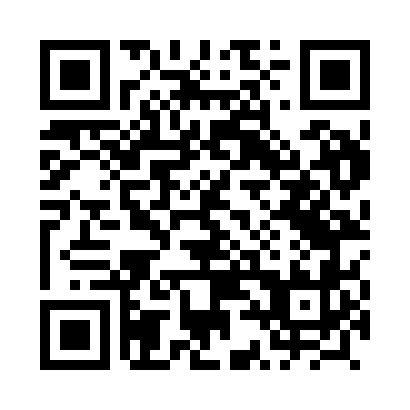 Prayer times for Terenin, PolandWed 1 May 2024 - Fri 31 May 2024High Latitude Method: Angle Based RulePrayer Calculation Method: Muslim World LeagueAsar Calculation Method: HanafiPrayer times provided by https://www.salahtimes.comDateDayFajrSunriseDhuhrAsrMaghribIsha1Wed2:435:1312:405:478:0710:262Thu2:395:1212:405:488:0910:303Fri2:355:1012:395:498:1010:334Sat2:325:0812:395:508:1210:365Sun2:285:0612:395:518:1310:396Mon2:265:0412:395:528:1510:437Tue2:255:0312:395:538:1710:468Wed2:245:0112:395:548:1810:469Thu2:234:5912:395:558:2010:4710Fri2:234:5812:395:568:2110:4811Sat2:224:5612:395:578:2310:4812Sun2:214:5412:395:588:2510:4913Mon2:214:5312:395:598:2610:5014Tue2:204:5112:395:598:2810:5015Wed2:204:5012:396:008:2910:5116Thu2:194:4812:396:018:3110:5217Fri2:184:4712:396:028:3210:5218Sat2:184:4512:396:038:3310:5319Sun2:174:4412:396:048:3510:5420Mon2:174:4312:396:058:3610:5421Tue2:164:4112:396:058:3810:5522Wed2:164:4012:396:068:3910:5523Thu2:154:3912:396:078:4010:5624Fri2:154:3812:406:088:4210:5725Sat2:154:3712:406:098:4310:5726Sun2:144:3612:406:098:4410:5827Mon2:144:3512:406:108:4610:5928Tue2:144:3412:406:118:4710:5929Wed2:134:3312:406:128:4811:0030Thu2:134:3212:406:128:4911:0031Fri2:134:3112:406:138:5011:01